Salomon SkidO-cup                                  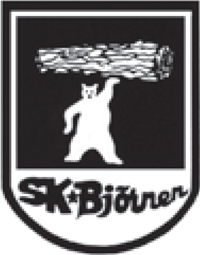 SK Björnen hälsar välkommen till deltävling 6 i Salomon SkidO-cup i skidorientering söndag den 3 april.Tävlingsplats: Vindelns Kläppa spår, vid Vindelns FritidscentrumOmbyte: Finns inomhusSpår: Tätt spårsystem med bitvis skoterspår.Klassindelning:    D12  2 km	H12  2 km	ÖM1  2 km  lättD14  4,5 km	H14  4,5 km	ÖM4  6 km  medelsvårD16  5 km	H16  5 km	ÖM7  9 km  svårD21  6 km	H21  9 km	D40  5 km	H40  6 km	D60  4,5 km	H60  4,5 kmVi förbehåller oss rätten till sammanslagning av klasser med få anmälda. Slutliga banlängder presenteras i startlistor.	Anmälan och avgifter: På: www.eventor.orientering.se. Anmälningstiden går ut torsdag kväll den 31/3. Avgifter: Vuxna 100 kr, ungdom 50 kr. Direktanmälan möjlig fram till start. Anmälan på tävlingsdagen 25 kr påslag (gäller även ÖM). Orienteringsklubbar faktureras, andra deltagare betalar kontant på tävlingsdagen. Anmälan i undantagsfall via e-post till: skbjornen@gmail.com inklusive namn, klubb, klass, SI-nummer.Första start   Kl. 11.00. Lottad startlista vid individuell start. Stämpling:  Den tävlande startstämplar själv (Sportident). Vid ”orättvisa förhållanden” som vid mycket nysnö blir det gemensam start en stund efter kl. 11. Kom ihåg inläsning av brickan efter målgång! Stämpelbricka kan hyras.Poängräkning och priser Poäng räknas ihop för 4 av 6 tävlingar för prisutdelning vid sista deltävlingen. Sist placerade i varje klass och ej fullföljande får 5 p, näst siste 7 p, därefter 9 p, 11 p, osv. Poängställningen läggs ut på VOF:s hemsida. Fina priser i ungdomsklasserna efter den sista deltävlingen, skänkta av Salomon. 